VenezuelaVenezuelaVenezuelaVenezuelaApril 2027April 2027April 2027April 2027MondayTuesdayWednesdayThursdayFridaySaturdaySunday12345678910111213141516171819202122232425Declaration of Independence2627282930NOTES: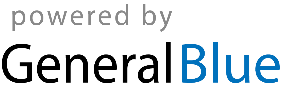 